Chapter 1: Blueprint for Deeper Learning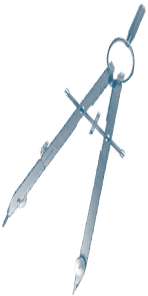 Design Thinking (Makerspace, CTAE / STEM / STEAM) Adapted from www.dschool.stanford.edu by Dr. Lissa Pijanowski 
 Licensed to share and adapt under Creative Commons License Attribution – ShareAlike 4.0 Chapter 1: Blueprint for Deeper LearningDesign Thinking (Makerspace, CTAE / STEM / STEAM)Continued from previous page		Chapter 1: Blueprint for Deeper LearningDesign Thinking (Makerspace, CTAE / STEM / STEAM)Continued from previous page		Chapter 1: Blueprint for Deeper LearningDesign Thinking (Makerspace, CTAE / STEM / STEAM)Continued from previous pageChapter 1: Blueprint for Deeper LearningDesign Thinking (Makerspace, CTAE / STEM / STEAM)Continued from previous pageChapter 1: Blueprint for Deeper LearningDesign Thinking (Makerspace, CTAE / STEM / STEAM)Continued from previous pageChapter 1: Blueprint for Deeper LearningDesign Thinking (Makerspace, CTAE / STEM / STEAM)Continued from previous page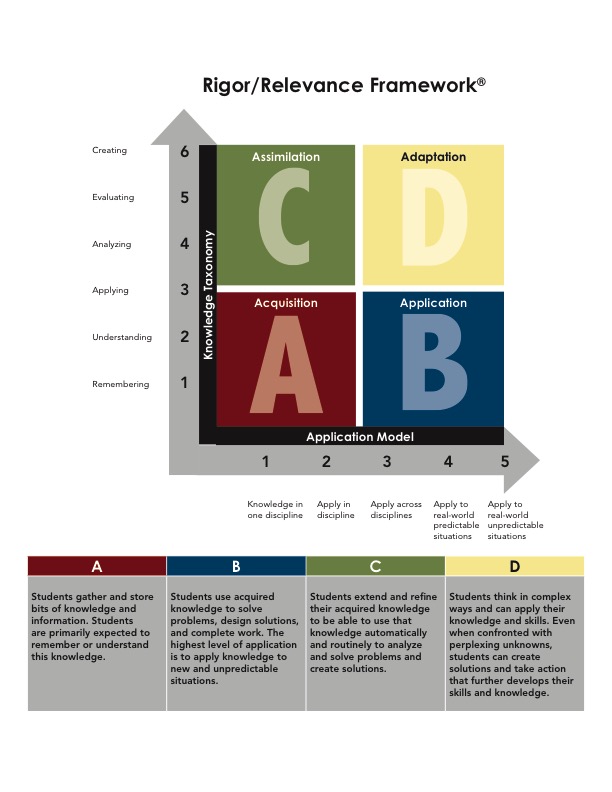 Foundation for LearningFoundation for LearningFoundation for LearningFoundation for LearningFoundation for LearningTitle:Title:Title:Title:Title:Grade/Course: Subject: Subject: Subject: Duration: Focus Standards:Focus Standards:Focus Standards:Focus Standards:Focus Standards:Skills: Concepts:Concepts:Concepts:Bloom’s Level:DOK 1:DOK 2:DOK 2:DOK 3: DOK 4:Learning Goals: I am learning to . . . Learning Goals: I am learning to . . . Success Criteria: I will be successful when I can . . . Success Criteria: I will be successful when I can . . . Success Criteria: I will be successful when I can . . . Real-World Problem and Task OverviewReal-World Problem/Challenge/Issue:  Overview of Learning Tasks (1-2 sentences with aligned standard codes):Task 1: Empathize:Task 2: Define:Task 3: Ideate:Task 4: Prototype and Test:Construction of Knowledge: Phase IConstruction of Knowledge: Phase IConstruction of Knowledge: Phase ICheck Expected Level of Rigor/RelevanceCheck Expected Level of Rigor/RelevanceDriving Question:Driving Question:Driving Question: C DDriving Question:Driving Question:Driving Question:  A BPhase I 
Empathize: I have a challenge. How do I approach it? Understand the challenge, prepare research, gather inspiration, gain empathy for someone elseUnderstand the challenge, prepare research, gather inspiration, gain empathy for someone elseStrategies: Strategies: Task Closing:Instructional Resources (Print/Digital):Teacher Resources: Student Resources:Student Resources:Student Resources:Learner Considerations: (Special Ed, ELL, etc.)Inspection and FeedbackInspection and FeedbackInspection and FeedbackInspection and FeedbackAssessment/Task:(Show What You Know)Assessment/Task:(Show What You Know)Assessment/Task:(Show What You Know)Assessment/Task:(Show What You Know)Success Criteria:Not YetMeetsFeedback:Construction of Knowledge: Phase IIConstruction of Knowledge: Phase IIConstruction of Knowledge: Phase IICheck Expected Level of Rigor/RelevanceCheck Expected Level of Rigor/RelevanceDriving Question:Driving Question:Driving Question: C DDriving Question:Driving Question:Driving Question:  A BPhase II 
Define and Reframe the Problem: I learned something. How do I interpret it? Tell stories, search for meaning, reflect on new insights, frame new opportunitiesTell stories, search for meaning, reflect on new insights, frame new opportunitiesStrategies: Strategies: Task Closing:Instructional Resources: (Print/Digital)Teacher Resources: Student Resources:Student Resources:Student Resources:Learner Considerations: (Special Ed, ELL, etc.)Inspection and FeedbackInspection and FeedbackInspection and FeedbackInspection and FeedbackAssessment/Task: (Show What You Know)Assessment/Task: (Show What You Know)Assessment/Task: (Show What You Know)Assessment/Task: (Show What You Know)Success Criteria:Not YetMeetsFeedback:Construction of Knowledge: Phase IIIConstruction of Knowledge: Phase IIIConstruction of Knowledge: Phase IIICheck Expected Level of Rigor/RelevanceCheck Expected Level of Rigor/RelevanceDriving Question:Driving Question:Driving Question: C DDriving Question:Driving Question:Driving Question:  A BPhase III
Ideate: I see an opportunity. What do I create? Generate ideas (think outside the box), refine ideas, share solutions, get feedbackGenerate ideas (think outside the box), refine ideas, share solutions, get feedbackStrategies: Strategies: Task Closing:Instructional Resources: (Print/Digital)Teacher Resources: Student Resources:Student Resources:Student Resources:Learner Considerations: (Special Ed, ELL, etc.)Inspection and FeedbackInspection and FeedbackInspection and FeedbackInspection and FeedbackAssessment/Task: (Show What You Know) Assessment/Task: (Show What You Know) Assessment/Task: (Show What You Know) Assessment/Task: (Show What You Know) Success Criteria:Not YetMeetsFeedback:Construction of Knowledge: Phase IVConstruction of Knowledge: Phase IVConstruction of Knowledge: Phase IVCheck Expected Level of Rigor/RelevanceCheck Expected Level of Rigor/RelevanceDriving Question:Driving Question:Driving Question: C DDriving Question:Driving Question:Driving Question:  A BPhase IV Prototype 
and Test: I have an idea.
How do I build it?Make prototypes, test it out, observe how itworks and if it solves the problem or meetsthe need, get feedbackMake prototypes, test it out, observe how itworks and if it solves the problem or meetsthe need, get feedbackStrategies: Strategies: Task Closing:Instructional Resources: (Print/Digital)Teacher Resources: Student Resources:Student Resources:Student Resources:Learner Considerations: (Special Ed, ELL, etc.)Inspection and FeedbackInspection and FeedbackInspection and FeedbackAssessment/Task: (Show What You Know)Assessment/Task: (Show What You Know)Assessment/Task: (Show What You Know)Success Criteria:PointsFeedback:_____ of _________ of _________ of _________ of _________ of ____Total_____ of ____Reflection on Design and LearningTeacher Reflection: Student Reflection: Considerations for Redesign: 